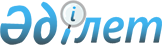 Об изменении границ населенных пунктов сельских округов городов Павлодара, Аксу, Экибастуза, Актогайского, Железинского, Качирского, Лебяжинского, Майского, Успенского, Щербактинского районовРешение Павлодарского областного Маслихата и акима Павлодарской области от 30 июня 2000 г. VI сессия, II созыв Зарегистрировано управлением юстиции Павлодарской области 11 августа 2000г. за N 394



          Рассмотрев материалы, представленные акимами и маслихатами г.г. 
Павлодара, Аксу, Экибастуза, Актогайского, Железинского, Качирского, 
Лебяжинского, Майского, Успенского и Щербактинского районов областной 
Маслихат и аким области РЕШИЛИ:




          1. На основании ст. 2, 3 Закона  
 Z934200_ 
  "Об 
административно-территориальном устройстве Республики Казахстан" исключить 
из учетных данных городов и районов утратившие свой статус самостоятельных 
административно- территориальных единиц из-за малочисленности постоянного 
населения (не менее 50 человек), а также в связи с выездом всех жителей из 




сел, следующие населенные пункты: 
     По городу Аксу
     - село Курумсы, находящееся на территории Кызылжарского сельского 
округа; 
     - села Жанааул, Тузаул, находящиеся на территории Акжолского 
сельского округа;
     - село Марковка, находящееся на территории Пограничного сельского 
округа;
     - села Смагул, Целинное, находящиеся на территории Куркольского 
сельского округа;
     - село Евден, находящееся на территории Казалыского сельского округа;
     - село Кызылжар (Птицефабрика), находящееся на территории 
Кызылжарского сельского округа;
     - село Токашапкан, находящееся на территории Приозерного сельского 
округа.
     По городу Экибастузу
     - село Карасаз, находящееся на территории Олентинского сельского 
округа;
     - село Айтен, находящееся на территории Карасуского сельского округа;
     - село Ортакога, находящееся на территории Аккольского сельского 
округа;
     - село Карабудур, находящееся на территории Комсомольского сельского 
округа.       
     По Актогайскому району
     - село Баскамыс, находящееся на территории Когалинского сельского 
округа;
     - село Талды, находящееся на территории Ауельбекского сельского 
округа;
     - село Теренкудук, находящееся на территории Приреченского сельского 
округа;
     - село Шыганак, находящееся на территории Жалаулинского сельского 
округа.
     По Железинскому району
     - село Жанатан, находящееся на территории Актауского сельского 
округа; 
     - село Новая Деревня, находящееся на территории Озерновского 
сельского округа;
     По Качирскому району
     - село Жексень, находящееся на территории Воскресенского сельского 
округа;
     - село Батпакколь, находящееся на территории Песчанского сельского 
округа.
     По Лебяжинскому району
     - село 3-я пятилетка, находящееся на территории Майкарагайского 
сельского округа.
     По Майскому району 
     - отделения N 2 и N 3, находящиеся на территории Коктубекского 
сельского округа;
     - села Тасбике, Толыбай, Аршалы, находящиеся на территории Казанского 
сельского округа;
     - село Жарыккудук, находящееся на территории Кентубекского сельского 
округа. 
     По Успенскому району
     - село Ажбулат, находящееся на территории Новопокровского сельского 
округа;
     - село Крупское, находящееся на территории Надаровского сельского 
округа;
     - село Майкамыс, находящееся на территории Ильичевского сельского 
округа;
     - село Наташино, находящееся на территории Ольгинского сельского 
округа;
     - село Херсонка, находящееся на территории Павловского сельского 
округа.
     По Щербактинскому району
     - село Первомайка, заимка села Орловка (Кенгуус), находящиеся на 
территории Шалдайского сельского округа;
     - села Георгиевка, Раевка, находящиеся на территории Сосновского 
сельского округа;
     - село Ириновка, находящееся на территории Хмельницкого сельского 
округа;
     - разъезд N 127, находящийся на территории Хмельницкого сельского 
округа;
     - разъезд N 128, находящийся на территории Назаровского сельского 
округа.





          2. Включить в состав населенных пунктов, с которыми связаны 
административно или территориально, изменив границы соответствующих 
сельских округов:




          По городу Аксу




          - поселения Жанааул, Тузаул, входящих в состав Акжолского сельского 
округа включить в состав административно-территориальной единицы села 
Куйбышево Акжолского сельского округа; 




          - поселение Марковка, входящее в состав Пограничного сельского 
округа, включить в состав административно-территориальной единицы села 
Пограничное Пограничного сельского округа;




          - поселения Смагул, Целинное, входящих в состав Куркольского 
сельского округа, включить в состав административно-территориальной 
единицы села Курколь Куркольского сельского округа;




          - поселение Евден, входящее в состав Казалыского сельского округа, 
включить в состав административно-территориальной единицы села Казалы 
Казалыского сельского округа;




          - поселение Кызылжар (Птицефабрика), входящее в состав Кызылжарского 
сельского округа, включить в состав административно-территориальной 
единицы села Кызылжар Кызылжарского сельского округа;




          - поселение Токашапкан, входящее в состав Приозерного сельского 
округа, включить в состав села Приозерное Приозерного сельского округа.




          По городу Экибастузу




          - поселение Карасаз, входящее в состав Олентинского сельского округа, 
включить в состав административно-территориальной единицы села Тай 
Олентинского сельского округа;




          - поселение Айтен, входящее в состав Карасуского сельского округа, 
включить в состав административно-территориальной единицы села Бескауга 
Карасуского сельского округа;




          - поселение Ортакога, входящее в состав Аккольского сельского округа, 
включить в состав административно-территориальной единицы села Акколь 
Аккольского сельского округа.




          По Актогайскому району




          - поселение Баскамыс, входящее в состав Когалинского сельского 
округа, включить в состав административно-территориальной единицы села 
Тульское Когалинского сельского округа;




          - поселение Шыганак, входящее в состав Жалаулинского сельского округа 
включить в состав административно-территориальной единицы села Балтасап 
Жалаулинского сельского округа.




          По Железинскому району 




          - поселение Жанатан, входящее в состав Актауского сельского округа, 
включить в состав административно-территориальной единицы села Актау 
Актауского сельского округа;




          - поселение Новая Деревня, входящее в состав Озерновского сельского 
округа, включить в состав административно-территориальной единицы села 
Джамбул Озерновского сельского округа.




          По Качирскому району




          - поселение Жексень, входящее в состав Воскресенского сельского 
округа, включить в состав административно-территориальной единицы села 
Воскресенка Воскресенского сельского округа;




          - поселение Батпаколь, входящее в состав Песчанского сельского 
округа, включить в состав административно-территориальной единицы села 
Песчаное Песчанского сельского округа.




          По Лебяжинскому району 




          - поселение 3-я пятилетка, входящее в состав Майкарагайского 
сельского округа включить в состав административно-территориальной единицы 
села Шоктал Майкарагайского сельского округа.




          По Майскому району 




          - поселения N 2, N 3, входящих в состав Коктубекского сельского 
округа включить в состав административно-территориальной единицы села 
Астык, Коктубекского сельского округа;




          - поселения Тасбике, Толыбай, Аршалы, входящих в состав Казанского 
сельского округа, включить в состав административно-территориальной 
единицы села Жумыскер Казанского сельского округа;




          - поселение Жарыккудук, входящее в состав Кентубекского сельского 
округа, включить в состав административно-территориальной единицы села 
Кентубек Кентубекского сельского округа.




          По Щербактинскому району




          - поселение Первомайка, заимка села Орловка (Кенгуус), входящие в 




состав Шалдайского сельского округа, включить в состав административно- 
территориальной единицы села Шалдай Шалдайского сельского округа;
     - поселение Раевка, входящее в состав Сосновского сельского округа, 
включить в состав административно-территориальной единицы села Заборовка 
Сосновского сельского округа.
     3. Исключить из учетных данных, как утративших статус самостоятельной 
административно-территориальной единицы поселения: 
     По городу Павлодару
     - поселение Демьяновка Кенжекольского сельского округа.
     По городу Аксу
     - поселение Курумсы Кызылжарского сельского округа.
     По городу Экибастузу
     - поселение Карабудур Комсомольского сельского округа.
     По Актогайскому району
     - поселение Талды Ауельбекского сельского округа;
     - поселение Теренкудук Приреченского сельского округа.
     По Успенскому району
     - поселение Ажбулат Новопокровского сельского округа;
     - поселение Крупское Надаровского сельского округа;
     - поселение Майкамыс Ильичевского сельского округа;
     - поселение Наташино Ольгинского сельского округа;
     - поселение Херсонка Павловского сельского округа.
     По Щербактинскому району
     - поселение Георгиевка Сосновского сельского округа;
     - поселение Ириновка Татьяновского сельского округа;
     - разъезд 127 Хмельницкого сельского округа;
     - разъезд 128 Назаровского сельского округа.
 
     Председатель VI сессии            И.о. акима области
     областного Маслихата      
     
     исп. А.Татарков
     
      
      


					© 2012. РГП на ПХВ «Институт законодательства и правовой информации Республики Казахстан» Министерства юстиции Республики Казахстан
				